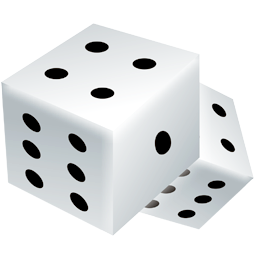 En utilisant différentes sources (votre livre, internet, mon site…), préparer un travail sur un sujet en rapport avec ce premier chapitre de l’année : Des édifices organisés : les cristaux. Différents sujets et différents formats sont possibles, le hasard (lancer de dés) décidera du sujet que vous allez traiter ainsi que du format de votre projet.A rendre le : …………………………………………………………………… Comment rendre mon projet ? S’il est sous format informatique (podcast, interview, jeu) : rendre en ligne dans le cahier de texte EcoleDirecte la veille du jour demandéS’il est sous format papier (article, livre, jeu) : à me donner en main propre le jour demandéListe des sujets :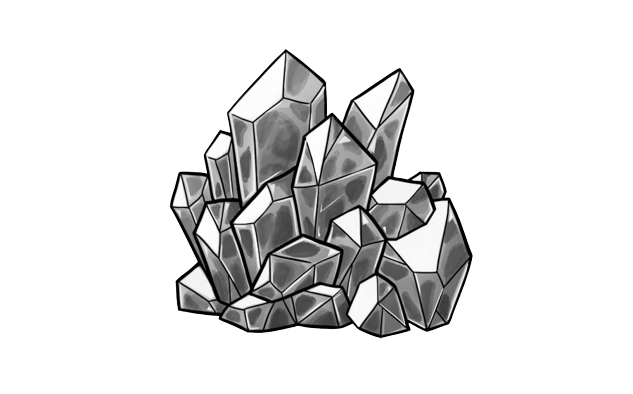 Solides amorphes et solides cristallins, différentes structures Les maths qui se cachent derrière les cristaux (compacité et paramètre de maille)Les structures cristallinesLes cristaux à travers les sièclesLes roches, associations de minérauxAu choixListe des formats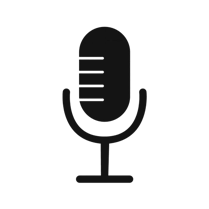 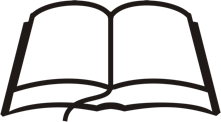 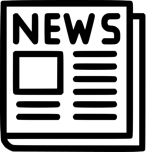 PodcastArticle de journal/de magazineMini livre pour enfants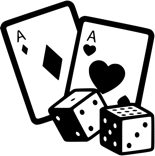 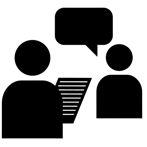 Interview (audio ou vidéo)JeuAu choixGrille d’évaluationAttention, tout plagiat d’une source (livre, internet…) sera considéré comme triche (= 0/20). Il faut donc reformuler tout ce que vous voulez utiliser !Projet de fin de chapitreChap 2Noms Prénoms :1ère ESFondFondJustesse et clarté (est-ce que vos informations sont correctes ?)/ 4 ptsComplétude (avez-vous traité entièrement de votre sujet ?)/ 3 ptsApprofondissement (êtes-vous allé plus loin que ce que raconte votre manuel ?)/ 2 ptsQualité du français à l’écrit : grammaire, orthographe,…à l’oral : intonation, articulation, débit…/ 4 ptsFormeFormeFormat respecté/ 1 ptPrésence d’une introduction et d’une conclusion (si le format le permet) avec phrase d’accroche et phrase d’ouverture/ 4 ptsInvestissement (rendre à l’heure et de la façon demandée, qualité du travail…)/ 2 pts